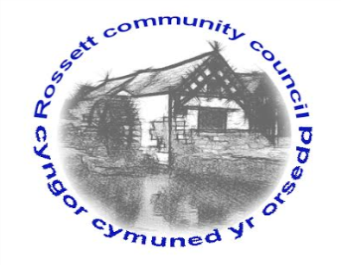 Rossett Community Council12th May 2020The next meeting of Rossett Community Council is to be held via video conferencing on Wednesday 17th June 2020 at 7.30pm to transact the following business.Yours faithfullyWendy PaceClerk for the Council	AGENDADeclarations of InterestMembers are reminded that they should declare the existence and nature of any personal or prejudicial interest in the business of this meeting.Apologies for absence. Review of the Minutes of the 20th May 2020 meeting.Representation's raised by General PublicMatters ArisingSewing for our NHSPPE donation bidMatters to be discussed:Councillor VacancyWater connectionWild flower garden6.	Reports: To receive updates from the following:County Councillor Jones’ ReportClerk’s Report Reports from Community Councillors7.	Planning: 8.	Finance:Finance Report Invoices payable (see attached schedule)External Audit – Annual ReviewRisk Assessments9.	Other Items brought to the Council’s Attention by Councillors10.	Date and Time of next meeting: Wednesday 15th July 2020 at 7.30pm via video conferencing._____________________________________________________________Clerk : Wendy Pace : clerk@rossettcommunitycouncil.cymru  Tel:  07421 261118Due to Covid 19 a public meeting cannot be held.  Members of the community are invited to forward any issues for discussion via email or telephone to the Clerk.  All non-emergency issues have been deferred initially for a period of three months.If you would like to view the meeting, please email the Clerk to request the meeting ID.